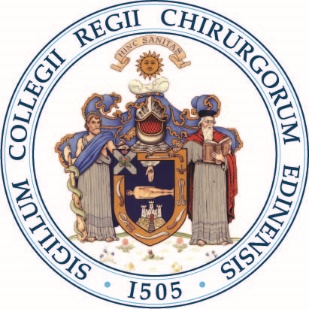 Petition for Election as a MemberI…………………………………………………………………………………………request that my name be placed before the Council of the Royal College of Surgeons of Edinburgh for election as a Member, having passed the MHKICBSC examination.Signature……………………………………………..Date………………………………………..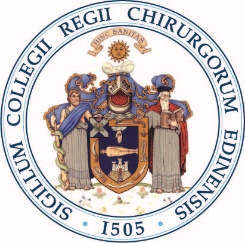 Please complete and return with petitionTITLE			Mr / Mrs / Miss / Ms / Dr / Professor (please circle)FULL NAME		____________________________________________________________________________________________________(for Diploma)				UPPER CASE LETTERSPOSTAL ADDRESS	____________________________________________________________________________________________________(for intimation	of election)		____________________________________________________________________________________________________  		 	 __________________________________________________	POSTCODE  ____________________________EMAIL			____________________________________________________________________________________________________MOBILE NUMBER	____________________________________________________________________________________________________HOME NUMBER		____________________________________________________________________________________________________MHKICBSC